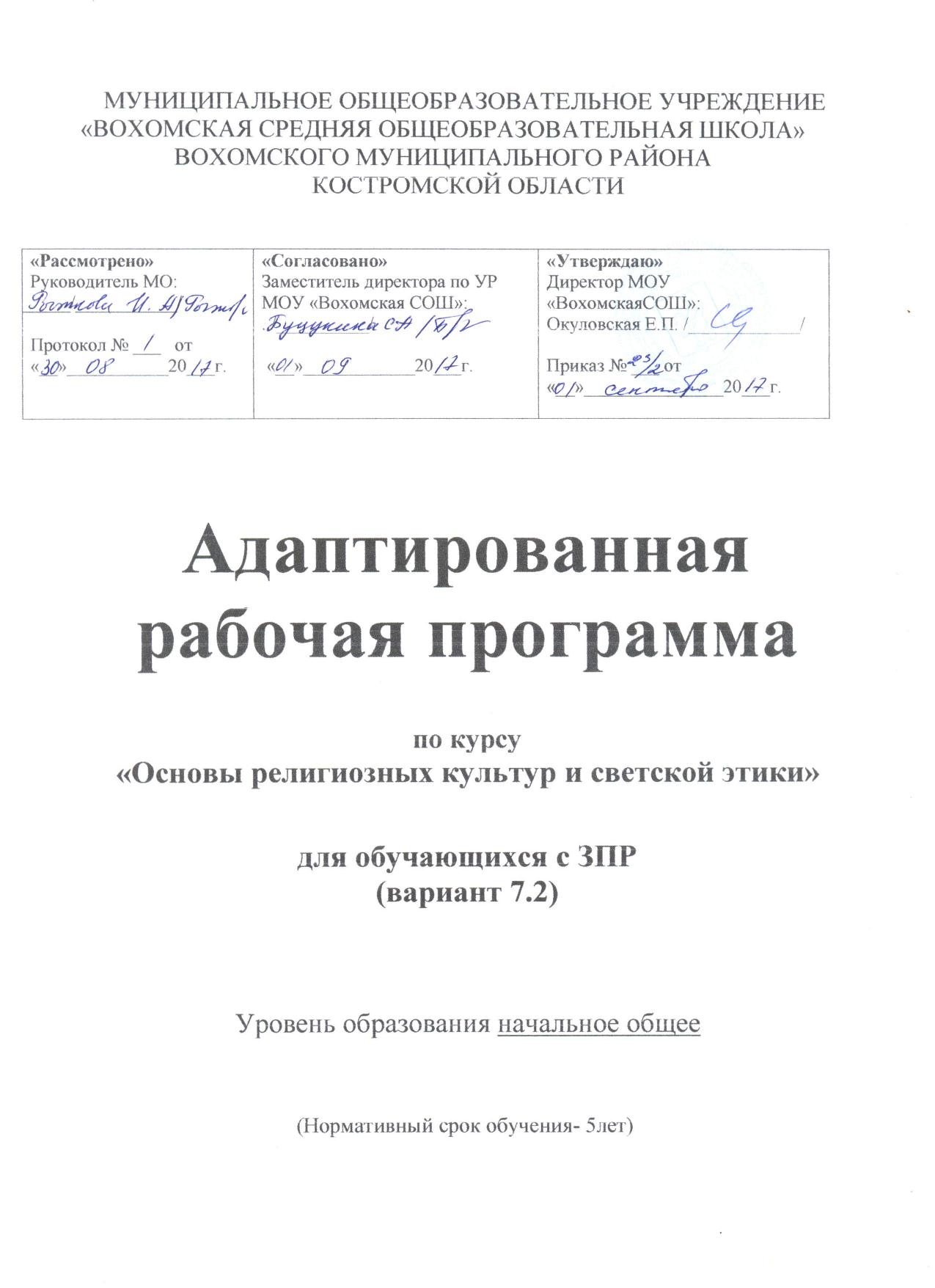 Пояснительная запискаАдаптированная рабочая программа по  ОРКСЭ   для обучающихся с ЗПР разработана в соответствии с требованиями: Федерального закона от 29 декабря 2012 года № 273-ФЗ «Об образовании в Российской Федерации»;ФГОС НОО обучающихся с ОВЗ (приказ Минобрнауки России от 19 декабря 2014 г. № 1598,Примерной адаптированной  основной  общеобразовательной  программы начального общего образования обучающихся с задержкой психического развития (одобрена решением федерального учебно-методического объединения по общему образованию (протокол  от 22 декабря  2015 г. № 4/15))Положения о рабочей программе педагога МОУ «Вохомская СОШ».Цель учебного курса ОРКСЭ – формирование у младшего школьника мотивации к осознанному нравственному поведению, основанному на знании и уважении культурных и религиозных традиций многонационального народа России, а также к диалогу с представителями других культур и мировоззрений.Задачи учебного курса ОРКСЭ:1. Знакомство обучающихся с основами православной, мусульманской, буддийской, иудейской культур, основами мировых религиозных культур и светской этики.2.  Развитие представлений младшего подростка о значении нравственных норм и ценностей для достойной жизни личности, семьи, общества. 3. Обобщение знаний, понятий и представлений о духовной культуре и морали, полученных обучающимися в начальной школе, и формирование у них ценностно-смысловых мировоззренческих основ, обеспечивающих целостное восприятие отечественной истории и культуры при изучении гуманитарных предметов на ступени основной школы.4. Развитие способностей младших школьников к общению в полиэтнической и многоконфессиональной среде на основе взаимного уважения и диалога во имя общественного мира и согласия.Для успешного освоения программы детьми с ограниченными возможностями здоровья, процесс обучения строится с учетом задач коррекционно-развивающего обучения:охрана и укрепление соматического и психоневрологического здоровья ребенка: предупреждение психофизических перегрузок, эмоциональных срывов; создание климата психологического комфорта;создание благоприятной социальной среды, которая обеспечивает стимуляцию познавательной сферы ребенка, развитие коммуникативных функций речи, формирование общеучебных умений и навыков;формирование и закрепление умений и навыков планирования деятельности, самоконтроля;развитие умений воспринимать и использовать информацию из различных источников, в целях успешного осуществления учебно-познавательной деятельности;индивидуальная коррекция недостатков в зависимости от актуального уровня развития учащихся и их потребности в коррекции. Предусмотрены вариативность практических заданий, время их выполнения, формы общения с ребенком.Коррекционные задачи:обеспечение  возможности овладения базовым содержанием обучения;развитие эмоционально-личностной сферы и коррекция ее недостатков; развитие познавательной деятельности и целенаправленное формирование высших психических функций; развитие зрительно-моторной координации;формирование произвольной регуляции деятельности и поведения; оррекция нарушений устной и письменной речи; обеспечение ребенку успеха в различных видах деятельности с целью предупреждения негативного отношения к учёбе, ситуации школьного обучения в целом, повышения мотивации к школьному обучениюРазвитие интереса к предмету, преодолевая специфичную для обучающихся с ЗПР низкую познавательную активность.Личностные, метапредметные и предметные результаты освоения учебного предмета:Личностными результатами изучения данного курса должны быть следующие умения школьников:Оценивать жизненные ситуации и поступки людей с точки зрения общепринятых норм и ценностей, отделять поступки человека от него самого.Объяснять и обосновывать с точки зрения общепринятых норм и ценностей, какие поступки считаются хорошими и плохими.Самостоятельно определять и формулировать самые простые, общие для всех людей правила поведения (основы общечеловеческих нравственных ценностей). Опираясь на эти правила, делать выбор своих поступков в предложенных ситуациях.Чувствовать ответственность за свой выбор; понимать, что человек всегда несёт ответственность.Метапредметные результаты :Регулятивные УУД: Самостоятельно формулировать цели урока после предварительного обсуждения.Совместно с учителем обнаруживать и формулировать учебную задачу (проблему).Совместно с учителем составлять план решения задачи.Работая по плану, сверять свои действия с целью и при необходимости исправлять ошибки с помощью учителя. В диалоге с учителем вырабатывать критерии оценки и оценивать свою работу и работу других учащихся. Познавательные УУД: Ориентироваться в своей системе знаний: самостоятельно предполагать, какая информация понадобится для решения учебной задачи в один шаг.Отбирать необходимые для решения учебной задачи источники информации среди предложенных учителем словарей, энциклопедий, справочников и других материалов.Добывать новые знания: извлекать информацию, представленную в разных формах (текст, таблица, схема, рисунок и др.). Перерабатывать полученную информацию: сравнивать и группировать факты и явления; определять причины явлений и событий.Перерабатывать полученную информацию: делать выводы на основе обобщения знаний.Преобразовывать информацию из одной формы в другую: составлять простой план учебно-научного текста.Преобразовывать информацию из одной формы в другую: представлять информацию в виде текста, таблицы, схемы.Коммуникативные УУД: Доносить свою позицию до других людей: оформлять свои мысли в устной и письменной речи с учётом своих учебных и жизненных речевых ситуаций.Доносить свою позицию до других людей: высказывать свою точку зрения и обосновывать её, приводя аргументы. Слушать других людей, рассматривать их точки зрения, относиться к ним с уважением, быть готовым изменить свою точку зрения. Читать вслух и про себя тексты учебников и при этом: вести «диалог с автором» (прогнозировать будущее чтение; ставить вопросы к тексту и искать ответы; проверять себя); отделять новое от известного; выделять главное; составлять план.Договариваться с людьми: сотрудничать в совместном решении задачи, выполняя разные роли в группе.Предметные результаты: знакомство с основными нормами светской и религиозной морали, понимание их значения в выстраивании конструктивных отношений в семье и обществе;понимание значения нравственности, веры и религии в жизни человека и общества;формирование первоначальных представлений о светской этике, о традиционных религиях, их роли в культуре, истории и современности России;осознание ценности человеческой жизни.Содержание учебного предметаРоссия — наша Родина.Культура и религия. Праздники в религиях мира. Представление о светской этике, об отечественных традиционных религиях, их роли в культуре, истории и современности России.Знакомство с основными нормами светской и религиозной морали, понимание их значения в  выстраивании конструктивных отношений в семье и обществе. Значение нравственности, веры и религии в жизни человека и общества. Семья, семейные ценности. Долг, свобода, ответственность, учение и труд. Милосердие, забота о слабых, взаимопомощь, социальные проблемы общества и отношение к ним разных религий. Любовь и уважение к Отечеству. Тематическое планирование  (4 класс) №РазделКоличество часовМодуль: « Основы светской этики».Модуль: « Основы светской этики».Модуль: « Основы светской этики».Раздел №1Духовные ценности и нравственные идеалы в жизни человека и общества 1Раздел №2    Основы религиозных культур и светской этики. Часть 1.16Раздел №3Основы религиозных культур и светской этики. Часть 29Раздел №4Духовные традиции многонационального народа России8Модуль: « Основы мировых религиозных культур».Модуль: « Основы мировых религиозных культур».Модуль: « Основы мировых религиозных культур».Раздел №1Духовные ценности и нравственные идеалы в жизни человека и общества 1Раздел №2    Основы религиозных культур и светской этики. Часть 1.16Раздел №3Основы религиозных культур и светской этики. Часть 29Раздел №4Духовные традиции многонационального народа России8Модуль: « Основы православной культуры».Модуль: « Основы православной культуры».Модуль: « Основы православной культуры».Раздел №1Духовные ценности и нравственные идеалы в жизни человека и общества 1Раздел №2    Основы религиозных культур и светской этики. Часть 1.16Раздел №3Основы религиозных культур и светской этики. Часть 29Раздел №4Духовные традиции многонационального народа России8Модуль: « Основы исламской культуры».Раздел №1Духовные ценности и нравственные идеалы в жизни человека и общества 1Раздел №2    Основы исламской культуры.28Раздел №3Духовные традиции многонационального народа России5Модуль: «Основы буддийской культуры»Раздел №1Духовные ценности и нравственные идеалы в жизни человека и общества 1Раздел №2    Основы буддийской культуры.28Раздел №3Духовные традиции многонационального народа России5Модуль «Основы  иудейской культуры»Модуль «Основы  иудейской культуры»Модуль «Основы  иудейской культуры»Раздел №1Духовные ценности и нравственные идеалы в жизни человека и общества 1Раздел №2    Основы буддийской культуры.28Раздел №3Духовные традиции многонационального народа России5